Year 10 Autumn Term 1:ArtBusiness StudiesChild DevelopmentComputer ScienceCore EnrichmentCore PEDramaEnglish – LanguageEnglish - LiteratureEngineeringFood and NutritionFrench GeographyHistoryMathsMedia StudiesMusicPEProduct Design: Graphic ProductsProduct Design: Resistant MaterialsProduct Design: TextilesREScience – ChemistryScience – PhysicsScience BiologySpanishSPIRITWhat will your child know, understand, or know how to do?Home learning/how parents can help?Maths:Maths:All students will know:Basic Number including fractions and decimals – know how to calculate, estimate, and use notation such as inequality symbols; Know how to order fractions including negative fractions; calculate with fractions; Know how to order positive and negative decimals; calculate with decimals; Know how to convert between mixed numbers and improper fractions.Factors and multiples – Know the terms “factors” and “multiples” of numbers including prime factors and the highest common factor and lowest common multiple of two or more numbers.Basic Algebra – Know the vocabulary of expressions, equations, formulae, identities, inequalities, terms, and factors; Use conventional notation for priority of operations, including brackets, powers, roots and reciprocals.Angles – Know the terms and notation for:points, lines, vertices, edges, planes, parallel lines, perpendicular lines, right angles, polygons, regular polygons, and polygons with reflection and/or rotation symmetries; Know the standard conventions for labelling and referring to the sides and angles of triangles; Know the properties of angles at a point, angles at a point on a straight line, vertically opposite angles; Know the properties of alternate and corresponding angles on parallel lines.Scale Drawings – Know the term “scale factor”. Know how to use scale factors, scale diagrams and maps; Measure line segments and angles in geometric figures, including interpreting maps and scale drawings and use of bearingsCollecting and Representing Data – Know how to interpret and construct tables, charts and diagrams including, for categorical data:frequency tablesbar chartspie chartspictogramsvertical line charts for ungrouped discrete numerical datatables and line graphs for time series dataknow their appropriate useInterpret, analyse, and compare the distributions of data sets from univariate empirical distributions through appropriate graphical representation involving discrete, continuous and grouped data.Ratio and Proportion - Identify and work with fractions in ratio problems; Express one quantity as a fraction of another, where the fraction is less than 1 or greater than 1; Use ratio notation, including reduction to simplest form; Divide a given quantity into two parts in a given part:part or part:whole ratio; Express the division of a quantity into two parts as a ratio; Apply ratio to real contexts and problems (such as those involving conversion, comparison, scaling, mixing and concentrations); Express a multiplicative relationship between two quantities as a ratio or a fraction; Understand and use proportion as equality of ratios;  Relate ratios to fractions and to linear functions.Additional Higher Content (top set, set 1 and set 2)Sequences - Generate terms of a sequence from either a term-to-term or a position-to-term rule; Recognise and use: sequences of triangular, square and cube numbers; simple arithmetic progression; Fibonacci type sequences; quadratic sequences and simple geometric progressions (`r^n` where `n` is an integer and `r`is a rational number > 0); Deduce expressions to calculate the nth term of linear and quadratic sequences.Coordinates and Linear Graphs - Work with co-ordinates in all four quadrants; Solve geometrical problems on co-ordinate axes; Plot graphs of equations that correspond to straight line graphs in the co-ordinate plane; Use the form  to identify parallel lines and perpendicular lines; Find the equation of the line through two given points, or through one point with a given gradient; Identify and interpret gradients and intercepts of linear functions graphically and algebraically.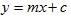 Perimeter and Area - Identify properties of the faces, surfaces, edges and vertices of: cubes, cuboids, prisms, cylinders, pyramids, cones and spheres: Calculate the perimeter of a 2D shapes and composite shapes; Find the surface area of pyramids composite shapes; Know and apply formulae to calculate area of:trianglesparallelogramstrapeziaThe Exam Board is AQA Maths (8300)These are three papers in the final examinations, each 90 minutes.  Paper 1 is non-calculator and paper 2 and 3 are calculator papers.Please encourage your child to complete their homework as soon as they get it so that they can ask for help if needed.  Maths Watch is a resource that is used by the school to support pupils with their Maths so for revision this is the best place to go for videos and worksheets to support practice.Revision lists are sent out prior to assessments via parent mail.  Encouraging the use of exercise books and revision guides plus Maths Watch to revise prior to the assessments will aid revision.Please ensure that your child has their own scientific calculator and that they bring their exercise book and equipment to school.Science: Biology:Science: Biology:Cell Biology: Know about cell structure, cell division and transport in cells.Know about photosynthesis and respiration (bioenergetics)Exam informationExam Board: AQANumber of exam papers: 6 in total (2 for each discipline)Triple Award: each paper is 1hr 45minutes longCombined Trilogy: each paper is 1 hr 15 minutes longThe course is split into paper 1 and paper 2 unitsRequired practical's are examined within the exam papers, students are encouraged to remind themselves about the practical’s they have completed. The following link has free videos covering the required practical and knowledge for the course. https://www.freesciencelessons.co.uk/videos/ How can I help my child to prepare for the exams?The following topics have already been covered in lessons, students need to test their knowledge by using retrieval strategies learnt in the classroom. These strategies include using exam questions to check knowledge recall and using flashcards with questions/answers on.Biology: Organisation, Infection and ResponseChemistry: Atomic structure &Periodic Table, Structure and Bonding, Chemical changes-acids and alkaliPhysics: Energy, Particle Model of Matter, Electricity.Resources available to use at homehttps://www.physicsandmathstutor.com/This free website has signposted revision maps and lots of exam questions to help students to prepare for the examinations. Exam board for Science is AQA.BBC bitesize is good for revising and testing knowledge through self-marking multiple choice questions.Combined trilogy- https://www.bbc.co.uk/bitesize/examspecs/z8r997hTriple Biology- https://www.bbc.co.uk/bitesize/examspecs/zpgcbk7Triple Chemistry- https://www.bbc.co.uk/bitesize/examspecs/z8xtmnbTriple Physics- https://www.bbc.co.uk/bitesize/examspecs/zsc9rdmScience: ChemistryExam informationExam Board: AQANumber of exam papers: 6 in total (2 for each discipline)Triple Award: each paper is 1hr 45minutes longCombined Trilogy: each paper is 1 hr 15 minutes longThe course is split into paper 1 and paper 2 unitsRequired practical's are examined within the exam papers, students are encouraged to remind themselves about the practical’s they have completed. The following link has free videos covering the required practical and knowledge for the course. https://www.freesciencelessons.co.uk/videos/ How can I help my child to prepare for the exams?The following topics have already been covered in lessons, students need to test their knowledge by using retrieval strategies learnt in the classroom. These strategies include using exam questions to check knowledge recall and using flashcards with questions/answers on.Biology: Organisation, Infection and ResponseChemistry: Atomic structure &Periodic Table, Structure and Bonding, Chemical changes-acids and alkaliPhysics: Energy, Particle Model of Matter, Electricity.Resources available to use at homehttps://www.physicsandmathstutor.com/This free website has signposted revision maps and lots of exam questions to help students to prepare for the examinations. Exam board for Science is AQA.BBC bitesize is good for revising and testing knowledge through self-marking multiple choice questions.Combined trilogy- https://www.bbc.co.uk/bitesize/examspecs/z8r997hTriple Biology- https://www.bbc.co.uk/bitesize/examspecs/zpgcbk7Triple Chemistry- https://www.bbc.co.uk/bitesize/examspecs/z8xtmnbTriple Physics- https://www.bbc.co.uk/bitesize/examspecs/zsc9rdmKnow how electrolysis is used to extract metals, including Aluminium.Know how Maths and Science are linked and essential to each other.Know how to calculate molecular masses, yields of product, concentrations of solutions and volumes of gases.Exam informationExam Board: AQANumber of exam papers: 6 in total (2 for each discipline)Triple Award: each paper is 1hr 45minutes longCombined Trilogy: each paper is 1 hr 15 minutes longThe course is split into paper 1 and paper 2 unitsRequired practical's are examined within the exam papers, students are encouraged to remind themselves about the practical’s they have completed. The following link has free videos covering the required practical and knowledge for the course. https://www.freesciencelessons.co.uk/videos/ How can I help my child to prepare for the exams?The following topics have already been covered in lessons, students need to test their knowledge by using retrieval strategies learnt in the classroom. These strategies include using exam questions to check knowledge recall and using flashcards with questions/answers on.Biology: Organisation, Infection and ResponseChemistry: Atomic structure &Periodic Table, Structure and Bonding, Chemical changes-acids and alkaliPhysics: Energy, Particle Model of Matter, Electricity.Resources available to use at homehttps://www.physicsandmathstutor.com/This free website has signposted revision maps and lots of exam questions to help students to prepare for the examinations. Exam board for Science is AQA.BBC bitesize is good for revising and testing knowledge through self-marking multiple choice questions.Combined trilogy- https://www.bbc.co.uk/bitesize/examspecs/z8r997hTriple Biology- https://www.bbc.co.uk/bitesize/examspecs/zpgcbk7Triple Chemistry- https://www.bbc.co.uk/bitesize/examspecs/z8xtmnbTriple Physics- https://www.bbc.co.uk/bitesize/examspecs/zsc9rdmScience: PhysicsExam informationExam Board: AQANumber of exam papers: 6 in total (2 for each discipline)Triple Award: each paper is 1hr 45minutes longCombined Trilogy: each paper is 1 hr 15 minutes longThe course is split into paper 1 and paper 2 unitsRequired practical's are examined within the exam papers, students are encouraged to remind themselves about the practical’s they have completed. The following link has free videos covering the required practical and knowledge for the course. https://www.freesciencelessons.co.uk/videos/ How can I help my child to prepare for the exams?The following topics have already been covered in lessons, students need to test their knowledge by using retrieval strategies learnt in the classroom. These strategies include using exam questions to check knowledge recall and using flashcards with questions/answers on.Biology: Organisation, Infection and ResponseChemistry: Atomic structure &Periodic Table, Structure and Bonding, Chemical changes-acids and alkaliPhysics: Energy, Particle Model of Matter, Electricity.Resources available to use at homehttps://www.physicsandmathstutor.com/This free website has signposted revision maps and lots of exam questions to help students to prepare for the examinations. Exam board for Science is AQA.BBC bitesize is good for revising and testing knowledge through self-marking multiple choice questions.Combined trilogy- https://www.bbc.co.uk/bitesize/examspecs/z8r997hTriple Biology- https://www.bbc.co.uk/bitesize/examspecs/zpgcbk7Triple Chemistry- https://www.bbc.co.uk/bitesize/examspecs/z8xtmnbTriple Physics- https://www.bbc.co.uk/bitesize/examspecs/zsc9rdmKnow the changes of state and the particle model, use this information to focus on how the particle models can be used to explain pressure. Students will also investigate internal energy and energy transfers.Know how our understanding of the structure of an atom has changed over time. Know the term radioactivity.Exam informationExam Board: AQANumber of exam papers: 6 in total (2 for each discipline)Triple Award: each paper is 1hr 45minutes longCombined Trilogy: each paper is 1 hr 15 minutes longThe course is split into paper 1 and paper 2 unitsRequired practical's are examined within the exam papers, students are encouraged to remind themselves about the practical’s they have completed. The following link has free videos covering the required practical and knowledge for the course. https://www.freesciencelessons.co.uk/videos/ How can I help my child to prepare for the exams?The following topics have already been covered in lessons, students need to test their knowledge by using retrieval strategies learnt in the classroom. These strategies include using exam questions to check knowledge recall and using flashcards with questions/answers on.Biology: Organisation, Infection and ResponseChemistry: Atomic structure &Periodic Table, Structure and Bonding, Chemical changes-acids and alkaliPhysics: Energy, Particle Model of Matter, Electricity.Resources available to use at homehttps://www.physicsandmathstutor.com/This free website has signposted revision maps and lots of exam questions to help students to prepare for the examinations. Exam board for Science is AQA.BBC bitesize is good for revising and testing knowledge through self-marking multiple choice questions.Combined trilogy- https://www.bbc.co.uk/bitesize/examspecs/z8r997hTriple Biology- https://www.bbc.co.uk/bitesize/examspecs/zpgcbk7Triple Chemistry- https://www.bbc.co.uk/bitesize/examspecs/z8xtmnbTriple Physics- https://www.bbc.co.uk/bitesize/examspecs/zsc9rdmEnglish:English:Language – Fight for FreedomAQA – English Language GCSEKnow how to identify both explicit and implicit information from a non-fiction text and know how to summarise key facts. Know how language can be used to successfully persuade someone to agree with your viewpoint or perspective. Know how to analyse language and consider the ways in which language can be used to evoke certain emotional responses. Know how to draw comparisons between two texts considering contextual factors and inferences that have been made. Know the contextual factors that surround historical events that have occurred linked to equality and equal rights and use this knowledge to analyse the language choices that have been made. Literature – An Inspector Calls AQA – English Literature GCSEKnow the context surrounding the play, “An Inspector Calls, including knowledge of the purpose of the play according to J.B Priestley.Know the plot of the play, along with the characterisation of key cast members.Know a number of key quotations from the play, along with language analysis of the components of these quotations. Know how different themes run through the play, “An Inspector Calls” and know how to apply knowledge of plot, character and quotation in order to construct an evaluative response to a question. Students will be studying a range of texts that are focused on equality and the fight for equal rights. Students will benefit from completing their own reading on this subject. Please find a list of recommended reading below:Small Island’ by Andrea LevyEither ‘Face’ or ‘Refugee Boy’ by Benjamin Zephaniah‘A Room of One’s Own’ by Virginia Woolf‘Nineteen Eighty-Four’ by George Orwell‘I am Malala’ by Malala Yousafzai‘Incidents in the Life of a Slave Girl’ by Harriet Jacobs‘Goodbye to All That’ by Robert Graves‘Atonement’ by Ian McEwan‘Regeneration’ (first of a trilogy) by Pat Barker‘Coming to England’ by Floella Benjamin‘Wuthering Heights’ by Emily BrontëHow can I help my child? Students will be set regular homework tasks on “An Inspector Calls” through GCSE Pod. Watching the videos with your child, asking questions and quizzing them on the content will be helpful. https://www.gcsepod.com/Students can also explore BBC Bitesize for revision materials on An Inspector Calls: https://www.bbc.co.uk/bitesize/topics/zpr639qStudents can make flashcards, mind maps or other revision resources using the links to GSCE Pod, BBC Bitesize, and the revision booklet link below:https://www.stokenewingtonschool.co.uk/asset/1810Languages:Languages:SpanishAQA - Spanish GCSE (Foundation or Higher)To know how to say school subjects in SpanishTo know how to give opinions of school subjects in SpanishTo know how to describe teachers in Spanish To know how to understand a description of a school in SpanishTo know how to talk about school rules in SpanishTo know how to understand someone talking about problems in school in SpanishTo know how to say how long you have been in a school club in SpanishTo know how to talk about family members in SpanishTo know how to use a range of adjectives to describe people in SpanishTo know how to talk about free time activities including social media and reading in Spanish To know how to give opinions of free time activities in SpanishTo know how to form the present tenseTo know how to talk about the past To know how to refer to future plansFrenchAQA - French GCSE (Foundation or Higher)To know the vocab for family members in FrenchTo know how to talk about a good friend in FrenchTo know how to describe relationships with friends and family in FrenchTo know how to talk about future plans with family and friends in FrenchTo know how to talk about a past event with friends and family in FrenchTo know how to talk about role models in French To know how to say school subjects in FrenchTo know how to talk about the school day in FrenchTo know how to describe teachers in FrenchTo know how to give opinions of school rules in FrenchTo know how to form the present tense To know how to form the perfect tenseTo know how to refer to the future Home learning:Vocab homework set every weekOne other homework set every two weeks (this could be reading, translation, writing, Active Learn, revision etc)How parents can help with vocab:Test your child on the weekly vocabEncourage your child to use the ‘look, cover, say, write, check’ method to learn vocabMake flashcards of key vocab with your childHow parents can help with prep for speaking and writing exams:Ensure your child has speaking questions written on flashcards (question on one side, answer on the other)Test your child by asking the question, and he/she gives the answerAdd a new question each week, so your child builds up a bank of Q&AsHow parents can help with prep for all exams:Work through the different skill areas with your child:Spanish:https://www.bbc.co.uk/bitesize/examspecs/z4yyjhvFrench: https://www.bbc.co.uk/bitesize/examspecs/zr8bmfr History:History:Paper - Crime and Punishment in Britain, c1000–presentTo know about crime, punishment, law enforcement and case studies in Medieval England (Anglo-Saxon, Norman and Later Medieval period) including Trial by Ordeal, Wergild, corporal punishment, capital punishment and the influence of the Medieval Church.To know about crime, punishment, law enforcement and case studies in Early Modern England, including heresy, treason, the Gunpowder Plot, the role of Matthew Hopkins and transportation to North America.To know about crime, punishment, law enforcement and case studies in 18th and 19th century Britain including highway robbery, transportation to Australia, Pentonville Prison, the Bow Street Runners, Sir Robert Peel and the formation of the Metropolitan Police Force.To know about crime, punishment, law enforcement and case studies in modern Britain (20th century to the present day) including technological developments in the police, Neighbourhood Watch, prison reform, the abolition of the death penalty and the case of Derek Bentley.Exam information:Exam Board: EdexcelNumber of exam papers: 3 in total The course is split into: Paper 1 - Crime and Punishment & Whitechapel (1hr 15 mins), Paper 2 – Early Elizabethan England and Cold War (1hr 45mins) and Paper 3 – Weimar and Nazi Germany (1hr 20mins).Home learning:Students will be set regular homework every fortnight to test understanding, including preparing for knowledge tests, exam questions, GCSE Pod videos.How can I help my child to prepare for the exams?Producing revision materials to summarise content learnt in lessons would be an extremely useful tool for students studying History e.g. making spider diagrams for each time period, timelines or cue cards to help remember facts and key terminology.Use of revision checklist to organise notes in lessons and revision materials.Use of revision padlet below contains useful resources to support your child with their revision.Use of revision websites likes GCSE Pod and Seneca are extremely useful for testing knowledge. The more quiz questions your child can complete the better!Useful websites:Revision padlet for Crime and Punishment, which contains revision checklist, past papers, knowledge organisers, helpful videos etc. https://padlet.com/dbaskerville/kes3gw5mj91ndlf8 GCSE Pod - https://www.gcsepod.com/ A long long time ago (simple revision videos) - https://www.youtube.com/watch?v=IRf-tkRItLc&list=PLK-VUBYiIMe9dQjLrini0BvdhBWSMm5qw Geography:Geography: Know the differences between urban core and rural (population density and age structure, economic activities, and settlement) Know how UK and EU government policies have attempted to reduce these differences (via enterprise zones, investment in transport infrastructure, regional development).Know why national and international migration over the past 50 years has altered the population geography of the UK (numbers, distribution, age structure).Know how UK and EU immigration policy has contributed to increasing ethnic and cultural diversity.Know why the decline in primary and secondary sectors and the rise of the tertiary and quaternary sectors in urban and rural areas has altered economic and employment structure in contrasting regions of the UK.Each week students will be set a homework task to complete.  In order to help students to develop their depth of knowledge please encourage them to watch the news or listen to podcasts about current events in the world. To support understanding of key areas the following website would be useful. This is specific to the Edexcel specification. https://www.bbc.co.uk/bitesize/topics/zs93ycwRE:RE:AQA GCSE religious studies. Students continue their learning for paper 2 (thematic studies with non-textual studies) with a unit on Crime and punishment. Learning outcomes:To know Christian beliefs and teachings about good and evil intentions and actions, including whether it can ever be good to cause sufferingTo know the reasons for crime such as poverty, upbringing, mental illness, addiction, greed, and opposition to an unjust lawTo know what is meant by a hate crime, theft and murder and the differing views on theseTo know the aims of punishment and Christian beliefs and teachings on these. Students should know what is meant by deterrence, reformation and retribution and be able to give an example of eachTo know beliefs and teachings about the death penaltyTo know contemporary British attitudes towards corporal punishment and the death penaltyTo know different religious and non-religious views on forgiveness.Students will be set homework once a fortnight. This will be a research task using bbc bitesize or GCSE pod revision. https://www.bbc.co.uk/bitesize/guides/zvs3d2p/revision/1 In order to support students please encourage them to discuss current affairs and watch the news as many stories involve crime and punishment and can be used as case studies in their work. Debates and discussions at home is a great way to develop students' depth of understanding and enable them to develop their worldview. Students can access past exam papers on the AQA website: https://www.aqa.org.uk/subjects/religious-studies/gcse/religious-studies-a-8062/assessment-resources Core PECore PETo know the importance of Sport and Physical Activity to aid mental wellbeingTo know how regular exercise can improve mental wellbeingTo aid lifelong participationEncouraging pupils to participate in regular exercise, individually or through a club SPIRIT:SPIRIT:Know the characteristics of positive and healthy friendships (in all contexts, including online) including: trust, respect, honesty, kindness, generosity, boundaries, privacy, consent and the management of conflict, reconciliation and ending relationships. This includes different (non-sexual) types of relationship.  Know how to recognise the characteristics and positive aspects of healthy one-to-one intimate relationships, which include mutual respect, consent, loyalty, trust, shared interests and outlook, sex and friendship. Know the facts about the full range of contraceptive choices, efficacy, and options available. Know how the different sexually transmitted infections (STIs), including HIV/AIDs, are transmitted, how risk can be reduced through safer sex (including through condom use) and the importance of and facts about testing.Below is a link to and NHS resource with advice for parents about talking to their children about relationships and sex.https://www.nhs.uk/Livewell/Talkingaboutsex/Documents/DCSFtalktoyourchild.pdfEngineering:Engineering:OCR Cambridge National Engineering Design Know how to recognise different graphical communication techniques and explain what each are used for.Know the stages of the design process and be able to explain what takes place at each point in the development of a product.Be able to use 2D and 3D drawing techniques to communicate design ideas for a given product. (Freehand sketching, oblique, isometric, orthographic, assembly & perspective).Be able to use 2D and 3D Computer Aided Design software to communicate designs.Home learning:Pupils will be set online revision tasks and questions using GCSE POD.Pupils will be given knowledge organisers to revise for class tests.How you can help:You can support your child by encouraging them to log onto the GCSE Pod and complete the fortnightly tasks.Ask them to show you their engineering knowledge organiser and encourage them to make flashcards and mind maps to revise the content.You could also encourage them to sketch products in your home to practice their 2D and 3D drawing skills.Business Studies:Business Studies:Edexcel Business 9-1To know the external influences upon businesses:To know stakeholders – Types of stakeholders, possible stakeholder conflict & impact upon a business.To know technology & business – The different types of technology used and the impact upon a firm’s costs, sales & marketing mix.To know legislation & business – The purpose of legislation, the cost of implementing it & the consequences of not abiding by it.To know the economy & business – e.g., the impact of unemployment, interest rates, taxation, exchange rates, consumer incomes. To know external influences - possible responses by the business to changes in: technology, legislation, the economic climate.Home LearningCreate key terms sheets and flashcards to review essential definitions.BBC BITESIZE has the essential notes for external influences that can help with the above:https://www.bbc.co.uk/bitesize/topics/z6rfpg8How can you help?Test your child on their key term knowledge using their flash cards.Computer Science:Computer Science: Edexcel – GCSE Computer Science:Computational ThinkingKnow how to correct errors in codeKnow the terms sequence, selection and iteration and how they affect codeKnow the purpose of variables and assign correct data types to themPrinciples of Computer ScienceKnow how to create and then translate flowcharts into codeKnow the definitions of bit and binary and bit patternsKnow how to perform binary addition and overflow errorsKnow how to represent positive and negative numbers in binary using two’s complementHome LearningThis will be split between practical coding tasks for the computational thinking aspect of the course and theory based questions for the principles of computer science. There will also be regular key word definition tests.How can you help?For the coding tasks remind students that the solutions do not need to be 100% correct to be worth marks and that the idea is to practise and embed coding techniquesWhat resources are available?BBC bitesize - https://www.bbc.co.uk/bitesize/subjects/z34k7tyIsaacomputing https://isaaccomputerscience.org/topics/gcse?examBoard=all&stage=all#edexcelYoutube channel craigndave - https://www.youtube.com/c/craigndave/playlists?view=50&sort=dd&shelf_id=4Memrise – all our keywords have been added and they are part of a class with access to theseSeneca - https://app.senecalearning.com/classroom/course/445cea6a-0ae2-4d28-8aca-eb7fa09e3366Art:Art:AQA - Art, Craft & Design.To know the characteristics of sculptures, artist sketches and photography including:Knowledge of Irving Penn’s - cranium photography.Henry Moore’s sketches and stone bronze sculpturesTo know how to use a DSLR camera with studio lighting.To know how to record from primary source photography using a variety of media.Knowledge of expressive mark-making techniques and how to apply these in their artwork. Home Learning:Students will be set a variety of drawing tasks from their own skull photography to increase their proficiency in control of biro pen, graphite and graded pencils.Students will be asked to record their ideas, observations and independent judgements through written annotations.   Please support and encourage conversations about their own and others artwork with your child using subject specialist vocabulary.Drama:Drama:To know the plot context of Act 1 of Blood Brothers.To know the background information of Liverpool in the 1980s including political and cultural context.To know the social class issues within the 1980s.To know the key themes and issues of Blood Brothers.To know and experience the expectation within the written element of the exam.Home Learning:To create mood boards of the outfits worn in the 1980s in preparation for the costume question within the written exam.How can you help?With your child, watch the videos via GCSEpod which discuss key themes, plot summary, quotes and character overviews.https://members.gcsepod.com/shared/podcasts/title/11765/72599Music:Music:To know the Elements of Music vocabularyTo know how to analyse music using the Elements of MusicTo know key music theory and concepts within written music. To know how traditional music has influenced modern music and developed through time. Home Learning:Students will be assigned extended learning through Focus On Sound (Microsoft Teams)How can you help?Ensure students complete 20 mins of instrumental practise 4 times per week.PE GCSE:PE GCSE:AQA GCSE PETo know the pathway of air and the key feature of gasesTo know how and where gaseous exchange occursTo know the mechanics of breathingTo know how to interpret a spirometer trace and identify the key volumesTo know how to apply the key volumes to exerciseHome learningTo apply their knowledge through a range of multiple choice, short and long exam questionsHow can you help?Encourage your child to participate in a sports clubQuiz your child on the key knowledge vocabulary and definitions, using their cue cardsPE OCR Cambridge National Level 2:PE OCR Cambridge National Level 2:To know different factors which can influence the risk of injuryTo know how the components of fitness are applied in different sportHome learning:Students to create some flash revision cards for exam unit on key terminology Students to complete a variety of exam style questionsStudents to complete assignment write up tasksAQA Food Preparation and Nutrition:AQA Food Preparation and Nutrition:To know and understand the factors affecting food choice. To know and understand food labelling and marketing influences. British and International Cuisine. To know and understand how to successfully carry out sensory analysis. Demonstrate skills and knowledge in a variety of practical tasks, including: fresh pasta making, laminating puff pastry, millionaires shortbread, curry and fishcakes. Home Learning: Completing a variety of past paper questions, linking to each topic we have covered. Article homework, to evaluate multi-cultural cuisine in the UK. Article homework, to evaluate the importance of sensory testing to food manufacturers. How can you help?Test your child on their knowledge from each topic area. Encourage your child to cook at home and to further stretch their practical skills. Edexcel GCSE Design Technology(Textiles):Edexcel GCSE Design Technology(Textiles):Component 1- Specialist Materials (Textiles)Know how to describe the working properties of natural & synthetic fabricsKnow why specific fabrics are suitable for given productsKnow why specific finishes are applied to fabricsBe able to name standard components used in textilesBe able to describe the physical characteristics of fabricsBe able to describe manufacturing processes used in textile products.Home learning:Your child will be given knowledge organisers to revise from in order to prepare for class tests.How you can help:Please encourage your child to read their knowledge organiser. You could help them to make flashcards and mind maps to help the content of their knowledge organiserYou could also discuss different textile items in your home. Ask your child what the fabric is and to explain why it is made from this. Edexcel GCSE Design Technology (Graphics):Component 1- Specialist Materials (Papers & Boards)Know how to describe the working properties of materials Be able to describe the physical characteristics of materialsKnow why specific materials are suitable for given productsKnow why specific processes (Printing processes, finishes and binding techniques) are applied to productsTo know how the manufacture of products impacts on the environment.Develop research and designing skills creating a Point-of-Sale Display for a relaunch of a productHome learning:Your child will be given knowledge organisers to revise from in order to prepare for class tests.How you can help:Please encourage your child to read their knowledge organiser. You could help them to make flashcards and mind maps to help the content of their knowledge organiserRevision link to BBC Bitesize https://www.bbc.co.uk/bitesize/guides/zjq8jty/revision/1 You could also discuss different items in your home. Ask your child what the material is and to explain why it is made from this.Edexcel GCSE Design technology (Tech RM):Edexcel GCSE Design technology (Tech RM):Component 1- Specialist Materials (Timbers)Know how to describe the working properties of materials Know why specific materials are suitable for given productsKnow why specific finishes are applied to materialsBe able to name standard components used in specific materials Be able to describe the physical characteristics of materials Be able to describe manufacturing processes used in timber products.Home learning:Your child will be given knowledge organisers to revise from in order to prepare for class tests.How you can help:Please encourage your child to read their knowledge organiser. You could help them to make flashcards and mind maps to help the content of their knowledge organiserYou could also discuss different items in your home. Ask your child what the material is and to explain why it is made from this.OCR Cambridge National Level 1/2 Child Development:OCR Cambridge National Level 1/2 Child Development:Key Knowledge R058Plan to create a safe environment in a childcare setting. Know how to choose suitable equipment for a childcare setting.Know the factors affecting suitability of equipment.  To know the nutritional needs of children from birth to five years including the current Government dietary recommendations for healthy eating, the essential nutrients and their functions. To know how to plan for preparing a feed/meal and to evaluate planning and preparation of a feed/meal.Key knowledge R057 (Synoptic link)To know the developmental needs of children from birth to five years and to know how these needs can be met.RO58: (coursework)This includes 4 tasks which needs completing for submission Jan 2023. Students will be encouraged to complete work at home.Research three pieces of the same equipment type for one of the following purposes at the nursery, as given in the current assignment brief. For each piece of equipment, explain suitability by considering the factors as given in the current assignment brief.  Choose the piece of equipment you consider is the most suitable.  Evaluate their choice. Say why they have chosen it and rejected the others.  Design an area layout for the nursery that is age appropriate as given in the current assignment brief.  Explain what types of potential accidents that can occur lining it to your plan.  Explain why accidents can happen in a childcare setting.  Consider prevention of potential accidents from happening in the area designed.  Justify why their design creates a safe environment. Compare milk formulas for babies as given in the current assignment brief and describe how each formula meets the nutritional needs of babies aged 0–6 months.  Recommend a two-course meal for serving as given in the current assignment brief.  Describe how their meal choice meets the nutritional needs of a child of an age as given in the current assignment brief.  Explain how their meal choice meets the Government dietary recommendations. Produce a plan for preparing a bottle feed including: equipment, ingredients and quantities, safety, hygiene and make the bottle. Evaluate their own performance, considering: strengths and weaknesses of planning and preparation and make suggestions for improvements and/or changes.Core Enrichment:Core Enrichment students will start their different pathways this half term. Students attending Reaseheath College every Wednesday will begin their 2-year course on the 14-16 vocational programme, studying their chosen subject. This will be alongside their normal studies in school with additional periods for RE and English.Students who will be participating on a work placement programme this year will start working with our Vocational Learning Co-ordinator on Health and Safety and Employability skills required in the workplace   supported in the transition to begin their allocated work placement out of school every Wednesday. This will be alongside their normal studies in school with additional periods for RS and English.Media StudiesCSP – Close Study Product Students will be starting with their study of their CSP on Marketing and Advertising. This is based on a Galaxy TV featuring Audrey Hepburn, A Give Blood Promotion featuring Lady Leshurr and a 1950s advert for Washing Powder. These texts will be used as the focus for the questions on their Paper 1 and Paper 2 Media Exams.Students will be exploring the four key media components – Media Language, Audience, Representation and Industry to deconstruct the media texts and consider how advertising works across a range of platforms. Know how apply media language terms and make deconstructions of media texts across a range of medium. Know how to analyse media texts for meaning, specifically focusing the codes and conventions used to encode the product.  Know how to analyse the impact of the context that the product was created in and how it sends messages to the audienceKnow how to consider the industry and production factors that impact on a media product.Know different audience theories and how audiences consume texts differently depending on how they decode the product.How can I help my child? We recommend the AQA accompanying revision guide – the revised edition for 2023. This covers many of the key codes and conventions. Students can also access lessons and resources on TEAMS. There are links to the key texts we study and it is a good idea to discuss and review the key ideas and understanding that students have. We also recommend Mrs Fisher Media studies revision videos on You tube as they present information in an informative and effective way to support GCSE Exam knowledge. https://www.youtube.com/channel/UCUKrxp4BcJrGLzmqAhCjASgStudents can access tasks on GCSE Pod linked to creative media whilst this is not linked to our exam board it does provide an extra level of understanding for the key media concepts of Language, audience, representation and industry.  Watching videos with your child and then discussing or quizzing them on the content of the videos will help them to retain key information.  https://www.gcsepod.com/ BBC Bitesize has a dedicated area for GCSE Media Studies: https://www.bbc.co.uk/bitesize/subjects/ztnygk7Students can complete the revision tasks on the website or make revision cards and resources with the content.  